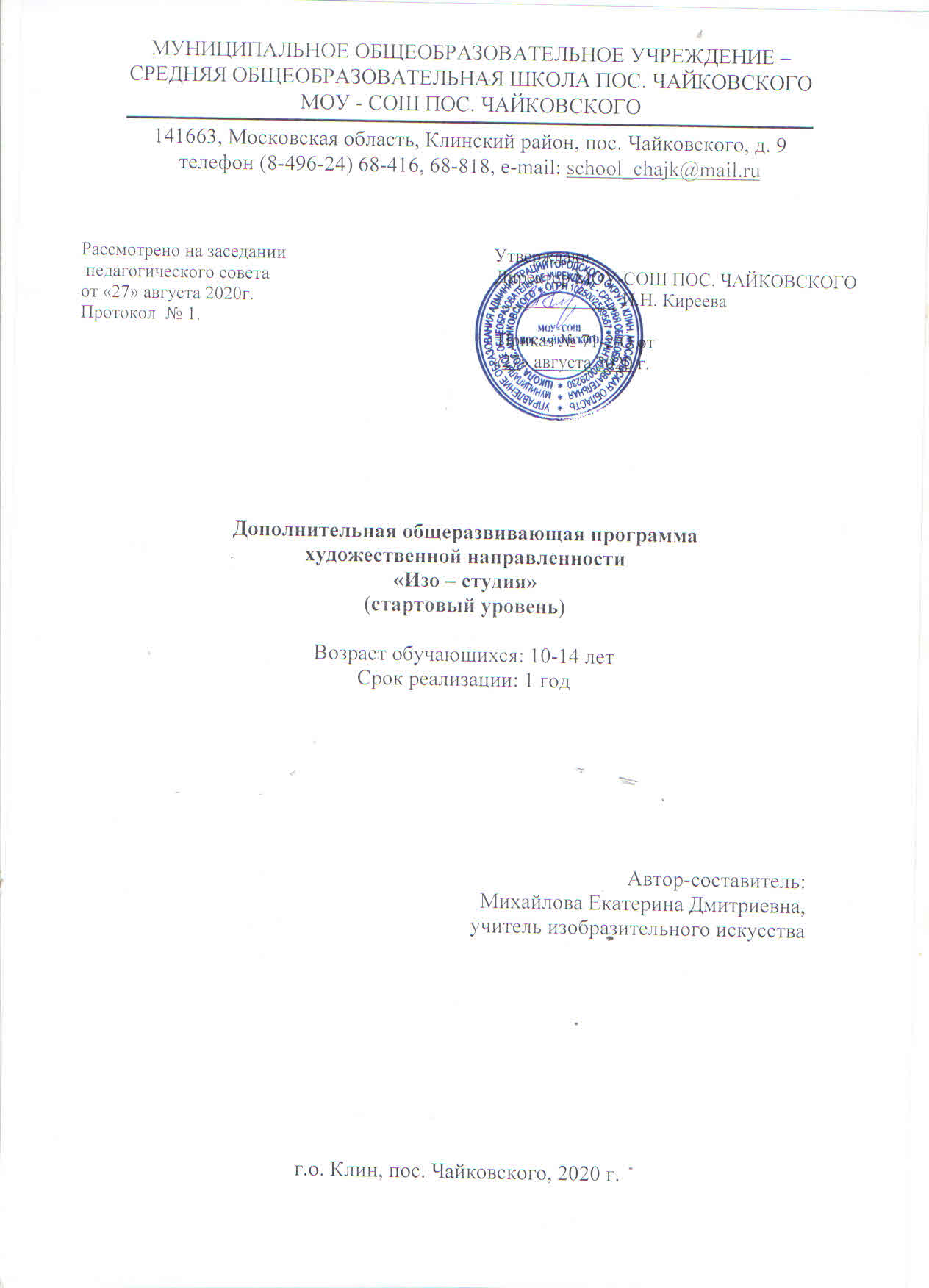 ПОЯСНИТЕЛЬНАЯ ЗАПИСКА Дополнительная общеобразовательная программа «Мастерская художника» составлена в соответствии с Федеральным законом «Об образовании в Российской Федерации» No273-Ф3 от 21.12.2012 г., письмом Министерства образования Московской области от 24.03.2016 No 3597/21 «Методические рекомендации по разработке дополнительных общеразвивающих программ в Московской области». Направленность программы – художественная. Актуальность программы заключается в необходимости научить детей раскрывать души для познания красоты, смотреть на мир и видеть в нем неповторимое и удивительное. Искусство тесно соприкасается с литературой, историей, религией, философией. На сегодняшний день огромнейшей задачей является воспитание человека – человека всесторонне и гармонически развитого. Важным здесь является необходимость эстетического воспитания подрастающего поколения. Преподавание изобразительного искусства просто необходимо. Ведь именно оно раскрывает обучающемуся мир реально существующей гармонии, развивает чувство красоты форм и красок окружающего мира, творческие способности и фантазии. Без овладения необходимыми первоначальными основами изобразительной грамоты не может быть полноценного эстетического воспитания и художественного образования. Рисование связано с самостоятельной практической и творческой деятельностью обучающегося. В процессе рисования совершенствуются наблюдательность и эстетическое восприятие, художественный вкус и творческие способности. Рисование формирует и развивает определенные способности: зрительную оценку формы, ориентирование в пространстве, чувство цвета. Также развиваются специальные умения и навыки: координация глаза и руки, владение кистью руки. Работы отечественных и зарубежных специалистов свидетельствуют, что художественно – творческая деятельность выполняет терапевтическую функцию, отвлекая обучающегося от грустных, печальных событий, обид, снимая нервное напряжение, страхи. Вызывает радостное, приподнятое настроение, обеспечивает положительное эмоциональное состояние каждого обучающегося. Нетрадиционные техники рисования демонстрируют необычные сочетания материалов и инструментов. Несомненно, достоинством таких техник является универсальность их использования. Именно поэтому, нетрадиционные методики очень привлекательны для обучающихся, так как они открывают большие возможности выражения собственных фантазий, желаний и самовыражению в целом. Способность к творчеству – отличительная черта человека, благодаря которой он может жить в единстве с природой, создавать, не нанося вреда, приумножать, не разрушая. Новизна программы заключается в динамичном и ритмичном построении теоретических и практических заданий. Разнообразные неповторимые темы несут в себе объемный увлекательный творческий потенциал. На занятиях происходит процесс осмысления и представления будущей творческой работы, конечным результатом является его творческое воплощение.  Благодаря этому, создаются условия для успешного развития детского изобразительного творчества: целенаправленное обучающее воздействие педагога, систематическое и последовательное развитие восприятия, представления, на основе которых формируется воображение; обучение изобразительным умениям и навыкам. Цель программы: приобщение обучающихся через изобразительное творчество к искусству, посредством развития эстетической отзывчивости, формирования творческой и созидающей личности.  развитие художественно – творческих способностей и положительно – эмоционального восприятия окружающего мира. Задачи Образовательные:   научить практическим приемам и навыкам изобразительного мастерства (в рисунке, живописи, композиции)   изучить разновидности техник выполнения в изобразительном искусстве,   научить раскрывать тему в изображении,        Развивающие:  развить умения грамотно сочетать цвета, используемые в деятельности, - развивать фантазию, воображение, образное мышление, представление, используя занятия на цвет и фактуру и т.д.  развить способность достигать профессионального уровня в изобразительном  творчестве,   сформировать интерес к творчеству, путём посещения музеев, выставок.      Воспитательные:  сформировать эмоционально-ценностное отношение к окружающему миру через художественное творчество,  воспитать чувство красоты,  воспитать аккуратность,  воспитать терпение в работе,  воспитать целеустремлённость,  поддержать одарённых и талантливых детей.  Отличительные особенности программы Программа «Изо - студия» позволяет построить интегрированный курс, включающий в себя изучение ряда направлений в области изобразительного искусства и декоративно-прикладного искусства. Ш.А. Амонашвили писал: «Духовный мир ребенка может обогащаться  только в том случае, если он это богатство впитывает через дверцы своих эмоций, через чувства сопереживания, сорадости, гордости, через познавательный интерес». На занятиях обучающиеся слушают эмоциональные рассказы учителя из жизни выдающихся художников, композиторов, музыкальных исполнителей, рассказы о значении цвета и звуков в жизни, в духовном мире. Знакомство воспитанников с произведениями народных мастеров. Следует помнить, что огромное влияние на активизацию изобразительной деятельности обучающихся, на их идейно – эстетическое воспитание оказывает прослушивание музыкальных произведений П. Чайковского, Л. Бетховена, Э. Грига, С. Прокофьева, Д. Кабалевского и других композиторов, что обеспечивает глубокое прочувствование художественных образов, создает соответствующий эмоционально – образный настрой. 	Педагогическая 	целесообразность 	программы 	объясняется формированием духовности через мастерство. Целый ряд специальных заданий на наблюдение, сравнение, домысливание, фантазирование служат для достижения этого. Программа  направлена  на то, чтобы через труд и искусство приобщить детей к творчеству.    Адресат программы Программа кружка «Изо - студия» предназначена для группы учащихся в возрасте 10-14 лет.  Всего группы 2. Численность каждой группы составляет 15 человек, состав постоянный.Условия набора детей в группы: принимаются все желающие. Группа разновозрастная. Программа строится с учетом возрастных психологических особенности детей среднего школьного возраста. Форма обучения: очная. Объем и срок реализации программы Дополнительная общеразвивающая программа «Изо - студия» рассчитана на 1 год обучения.  Продолжительность учебного года составляет 36 недель. Число часов в неделю 1 группа  - 2 часа, 2 группа – 2 часа. В год 1 группа – 72часа. 2 группа – 72 часа.В связи с внедрением ПФДО программа была разделена на 2 модуля, первый модуль будет реализован с 01.09.2020 по 31.12.2020; второй – с 01.01.2021 по 31.05.2021.В первой группе: число часов в 1 модуле – 32, во 2 модуле - 40 часов.Во второй группе: число часов в 1 модуле – 32, во 2 модуле - 40 часов.Режим занятий Занятия проводятся 2 раз в неделю.  Продолжительность занятий – 2 академических часа (90 минут). Особенности организации образовательного процесса Формируется разновозрастная группа мотивированных ребят. В конце каждого раздела планируется организация показа работ обучающихся. При работе используются различные приемы групповой деятельности в разноуровневых группах для обучения элементам кооперации, внесения в собственную деятельность самооценки, взаимооценки. Планируемые результаты и способы их проверки: после освоения данной программы обучающийся получит знания о - искусстве как способе нравственно – эстетического освоения окружающего мира; живописи, как способе передачи эмоционального настроения человека - рисунке, как основе искусства;   декоративно-прикладном искусстве, как об искусстве имеющем утилитарную ценность; истории и перспективах развития художественной сферы, её философских и культурных особенностях; овладеет: художественно-эстетическим стилем мышления; - нравственно – эстетическими компетенциями в сфере рисунка, живописи и декоративно-прикладного искусства; набором 	коммуникативных 	компетенций, 	позволяющих 	свободно анализировать и работать без напряжения в команде, собранной для решения некоторой творческой задачи; получит возможность – освоить начальные навыки выразительного использования художественных материалов; познакомиться с основными принципами создания композиции; разовьет фантазию, зрительно-образную память, воображения, проявляющихся в конкретных формах творческой художественной деятельности; научится решать творческие и практические задачи; приобретет уважительное отношение к труду как к обязательному этапу реализации любой идеи. Формы аттестации: промежуточные и итоговые просмотры, участие в конкурсах, выставках и фестивалях изобразительного творчества. Формы отслеживание и фиксации образовательных результатов: журнал посещаемости с указанием степени индивидуального усвоения, поведения и интереса учащихся (от 1 до 3), аналитическая справка о результатах в конце каждого года обучения, фотоотчет. Формы предъявления и демонстрации образовательных результатов: организация выставок и просмотров изобразительного искусства на базе школы. Материально-техническое и информационное обеспечение Для реализации программы необходимо следующее оборудование: Парты или мольберты, табуретки, стулья Проекционное оборудование и оргтехника Выход в Интернет Расходные материалы (художественные материалы) Доска    Интернет-ресурсы Коллекция «Мировая художественная культура» http://www.art.september.ru Музыкальная коллекция Российского общеобразовательного портала http://www.musik.edu.ru Портал «Музеи России» http://www.museum.ru Учительская газета  http://www.ug.ru Фестиваль педагогических идей «Открытый урок» http://festival.1september.ru/articles/213234/ Искусство http://www.websib.ru/noos/mhk/index.php Музеи мира http://www.museum. Кадровое обеспечение   Руководитель — Михайлова Екатерина Дмитриевна, учитель изобразитель-ного искусства МОУ - СОШ ПОС. ЧАЙКОВСКОГО. Область интересов: искусство, живопись, дизайн. Учебный план 1 группа2 группаСодержание курса1 модульРаздел 1. Введение. Техника безопасности. Основы композиции. (6ч) Теория. Введение в программу. Знакомство с целями и задачами. Инструктаж по технике безопасности. Знакомство с материалами и инструментами. Их основные характеристики. Основные правила в создании грамотной композиции. Расположение на листе. Умение выделить главное и второстепенное цветом, размером, движением.  Практика. Выделение главного и второстепенного в работе. Раздел 2. Живопись — искусство цвета (6ч) Теория. Цветовой круг. Основные и составные цвета. Показать на примере картин художников принадлежность к холодной или тёплой гамме. Родственные цвета. Дополнительные цвета. Контрастные цвета. Светлота и насыщенность цвета. Практика. Рисунок на тёплую или холодную гамму.  Выставка рисунков «Цвет нашего настроения». Раздел 3. Декоративный рисунок. Орнамент (12ч) Теория. Орнамент в полосе. Чередование элементов.  Орнамент в круге. Орнамент в квадрате. Использование стилизованной природной формы. Посещение выставочного зала имени Ю. В. Карапаева и других творческих площадок г.о. Клин. Практика. Создание орнаментов в полосе, круге, квадрате,  на основе природных элементов (цветок, листик, ягоды и т.д.). Презентация творческих работ «Чудеса орнамента». Раздел 4. Натюрморт (8ч) Теория. Понятие «натюрморт». Натюрморт в истории искусства. Натюрморт с фруктами. Натюрморт с цветами. Натюрморт из 5-7 предметов. Сочетание цвета и формы. Использование светотени.  Практика. Создание натюрморта.                                                  2 модульРаздел 4. Натюрморт (4ч) Практика. Создание натюрморта. Объём предметов (свет и тень, блики, рефлексы).  Конкурс «Дивный натюрморт». Раздел 5. Пейзаж (12ч) Теория. Понятие «пейзаж». История пейзажа в искусстве. Лесной пейзаж. Городской пейзаж. Ближний, средний, дальний план. Предметы в пространстве. Линия горизонта и точке схода Практика. Создание пейзажа: лесного и городского. Посещение выставочного зала имени Ю. В. Карапаева и других творческих площадок г.о. Клин.  Презентация творческих работ «Красота окружающего мира». Раздел 6. Человек (12ч) Теория. Портрет. Пропорции лица. Фигура человека. Пропорции. Особенности детской, женской, мужской фигуры. Рисование фигуры с натуры. Наброски. Рисование фигуры в движении. Практика. Создание портретов и изображений человека в движении. Посещение выставочного зала имени Ю. В. Карапаева и других творческих площадок г.о. Клин.  Выставка «Человек». Раздел 7. Тематическое рисование (8ч)  Теория. Тема и выбор изобразительных способов её отражения.   Практика. Рисование по темам с использованием изученных техник и материалов.    Творческая мастерская «Я – юный художник». Раздел 8. Подведение итогов (4ч) Практика. Подготовка работ к итоговой выставке. Распределение рисунков по темам и технике исполнения.  Выставка «Мир глазами детей». Формы аттестации Для отслеживания динамики освоения дополнительной общеобразовательной программы и анализа результатов образовательной деятельности разработан педагогический мониторинг. Мониторинг осуществляется в течение всего учебного года и включает первичную диагностику, а также промежуточную и итоговую аттестацию.  Виды контроля:   Вводный контроль (первичная диагностика) проводится в начале учебного года (сентябрь-октябрь) для определения уровня подготовки обучающихся. Форма проведения – собеседование.            Текущий контроль осуществляется в процессе проведения каждого учебного занятия и направлен на закрепление теоретического материала по изучаемой теме и на формирование практических умений.           Промежуточный контроль (промежуточная аттестация) проводится 1 раз в год в мае. Ученики показывают свои работы за 1первое полугодие, выставляя их внутри кружка.           Итоговая аттестация проводится в конце обучения при предъявлении ребенком сделанных за год работ. Проводится собеседование, позволяющее определить уровень освоения знаний и умений.  Формы отслеживания и фиксации результатов:  беседа;  - опрос;  тестирование;  выставка; презентация творческой работы; - конкурс.  Требование к оценке творческой работы     Творческая работа (индивидуальная) оценивается положительно при условии, если:  определена и четко сформулирована цель работы;  характеризуется оригинальностью идей, исследовательским подходом, подобранным и проанализированным материалом; -   содержание работы изложено логично;  прослеживается творческий подход к решению проблемы, имеются собственные предложения;  сделанные выводы свидетельствуют о самостоятельности ее выполнения. Форма защиты творческой работы (проекта) – очная презентация. Критерии оценки достижения планируемых результатов             Критериями оценки уровня освоения программы являются:  − соответствие уровня теоретических знаний обучающихся программным требованиям;   	−  	свобода восприятия теоретической информации;   	−  	самостоятельность работы;   	−  	осмысленность действий;   	−  	разнообразие освоенных технологий;   	−  соответствие практической деятельности программным требованиям;  − уровень творческой активности обучающегося: количество реализованных проектов, выполненных самостоятельно на основе изученного материала;  − качество выполненных работ, как по заданию педагога, так и по собственной инициативе.   Помимо педагогического мониторинга формой подведения итогов является выставка детских работ внутри кружка. На ней обсуждается план реализации поставленных задач перед учениками. Здесь ученики могут сравнить свои работы и делать выводы для дальнейшей эффективности. Детские работы участвуют в школьных выставках, посвящённых какому-либо мероприятию, празднику. Лучшие работы учеников будут участвовать в городском конкурсе, в фестивалях.  Методическое обеспечение программы Занятия проходят в группах и строятся в соответствии с возрастными характеристиками учеников, на основании планирования. Распределение часов по темам, порядок освоения материала могут изменяться в зависимости от конкретных условий работы. Процесс вовлечения учеников в деятельность включает в себя следующие этапы: Делай как я (воспроизводящий); Поисково-проблемный (педагог ставит задачу и вместе с учениками ищет пути ее решения); Творческий (задача и выбор способа решения выполняется учениками). Темы занятий выстроены от простого к сложному и направлены на поддержание постоянного интереса к занятиям. Для дополнительной мотивации некоторые занятия проходят в ходе командной игры.   Основной формой работы являются занятия в кабинете изо, не реже 1 раза в полгода в виде экскурсии, как эффективное средство мотивации к творческой и познавательной деятельности. Кроме того, регулярное участие учеников в конкурсах, выставках и просмотрах. В связи с этим некоторые занятия подстраиваются под конкретный конкурс или мероприятие. Итогом деятельности учеников на занятиях является представление собственной работы на заданную тему, участие в мини просмотрах, решение конкретной задачи. После каждого занятия педагогом выполняется фотоотчет и в конце пройденного раздела заполняется оценочный лист, который необходим для корректировки образовательной траектории конкретного ученика и для предоставления отчетности для родителей. Методы обучения: метод проблемного обучения, проектная деятельность, метод модульного обучения, эвристическое обучение. Технологии обучения: игровые технологии, работа в мини-группах, кейс обучение, дифференцированное обучение. Список литературы Для учителя:  Акварель. Советы начинающим. Редактор Н. Платонова. – М.: Молодая гвардия, 2002.  Брюн, Дик Живопись в образовании. Опыт вальдорфской школы / Дик Брюн , Аттие Лихтхарт. - М.: Наири, 2011.  Великие мастера. Русские писатели. – М.: Машиностроение, 2014. «Искусство – детям». Цветочные узоры Полхов-Майдана.  Учебное издание. Рук. проекта Ю. Дорожин.  Мозаика-синтез. – М.: 2011. Рисунок.  Советы начинающим. Выпуск 1 – 2. Редактор  Н. Платонова. – М.: Молодая гвардия, 2003. Для обучающихся:  Архип Куинджи. - М.: Белый город, 2014 Великие мастера. Александр Брюллов. - М.: Белый город, Воскресный день, 2014.  Великие мастера. Алексей Венецианов. - М.: Белый город, Журнал "Воскресный день", 2013.  Великие мастера. Иван Крамской (набор из 24 репродукций). - М.: Журнал "Воскресный день", Белый город, 2013.  Внимание! Не для трусишек. Головоломки и рисовалки. - М.: Стрекоза, 2014. Для родителей: Акуненок Т.С. Использование в ДОУ приемов нетрадиционного рисования /Дошкольное образование. - 2010. Популярные пособия для родителей и педагогов (комплект из 10 книг). - М.: Академия Развития, ТОО "Гринго", Лайнер, 1995. Колдина, Д. Секреты. Интерактивная книжка / Д. Колдина. - М.: МозаикаСинтез, 2014. Культура – Искусство – Образование: Цикл бесед. – М.: Центр ХКО, 2003. Щербаков, В. С. Изобразительное искусство. Обучение и творчество (проблемы руководства изобразительным творчеством детей) / В.С. Щербаков. - М.: Просвещение, 2006. Иванова. О.Л. Васильева. И.И. Как понять детский рисунок и развить творческие способности ребенка.- СПб.: Речь; М.: Сфера,2011. Ендовицкая Т. О развитии творческих способностей. - Дошкольное воспитание. – 2011. Интернет-ресурсы Коллекция «Мировая художественная культура» http://www.art.september.ru Музыкальная коллекция Российского общеобразовательного портала http://www.musik.edu.ru Портал «Музеи России» http://www.museum.ru Учительская газета  http://www.ug.ru Фестиваль педагогических идей «Открытый урок» http://festival.1september.ru/articles/213234/ Искусство http://www.websib.ru/noos/mhk/index.php Музеи мира http://www.museum. КАЛЕНДАРНЫЙ УЧЕБНЫЙ ГРАФИККРУЖКА «Изо - студия»1 группа2 группа№п/п Название раздела Количество часов Количество часов Количество часов Формы аттестации/ контроля №п/п Название раздела Всего Теория Практика Формы аттестации/ контроля 1 модуль1 модуль1 модуль1 модуль1 модуль1 модуль1 Введение. Техника безопасности. Основы композиции. 62 4 Опрос Интерактив ная беседа 2 Живопись — искусство цвета 64 2Выставка  Опрос 3 Декоративный рисунок. Орнамент 124 8Презентациятворческих работ4 Натюрморт 844ОпросТворческая работа2 модуль2 модуль2 модуль2 модуль2 модуль2 модуль4 Натюрморт 4 -4 Конкурс5 Пейзаж 12210Презентациятворческих работ 6 Человек 12 48 Тестирование выставка7 Тематическое рисование 8 26Творческая мастерская 8 Подведение итогов. Выставка 4 - 4 Выставка Итого за 1 модуль:Итого за 1 модуль:321418Итого за 2 модуль:Итого за 2 модуль:40832Итого за год:Итого за год:722250№п/п Название раздела Количество часов Количество часов Количество часов Формы аттестации/ контроля №п/п Название раздела Всего Теория Практика Формы аттестации/ контроля 1 модуль1 модуль1 модуль1 модуль1 модуль1 модуль1 Введение. Техника безопасности. Основы композиции. 62 4 Опрос Интерактив ная беседа 2 Живопись — искусство цвета 64 2Выставка  Опрос 3 Декоративный рисунок. Орнамент 124 8Презентациятворческих работ4 Натюрморт 844ОпросТворческая работа2 модуль2 модуль2 модуль2 модуль2 модуль2 модуль4 Натюрморт 4 -4 Конкурс5 Пейзаж 12210Презентациятворческих работ 6 Человек 12 48 Тестирование выставка7 Тематическое рисование 8 26Творческая мастерская 8 Подведение итогов. Выставка 4 - 4 Выставка Итого за 1 модуль:Итого за 1 модуль:321418Итого за 2 модуль:Итого за 2 модуль:40832Итого за год:Итого за год:722250Уровни освоения Программы  Результат  Высокий уровень освоения Программы  Учащиеся демонстрируют высокую заинтересованность в учебной, познавательной и творческой деятельности, составляющей содержание Программы. На итоговом тестировании показывают отличное знание теоретического материала, практическое применение знаний воплощается в качественный продукт  Средний уровень освоения Программы  Учащиеся демонстрируют достаточную заинтересованность в учебной, познавательной и творческой деятельности, составляющей содержание Программы. На итоговом тестировании показывают хорошее знание теоретического материала, практическое применение знаний воплощается в продукт, требующий незначительной доработки  Низкий уровень освоения Программы  Учащиеся демонстрируют низкий уровень заинтересованности в учебной, познавательной и творческой деятельности, составляющей содержание Программы. На итоговом тестировании показывают недостаточное знание теоретического материала, практическая работа не соответствует требованиям  Тема занятия, Тема занятия, Тема занятия,   дата   дата   дата ФИ учащегося успеваемость успеваемость успеваемость дисциплина дисциплина дисциплина интерес интерес интерес комментарии 132132132Месяц Число Время проведения занятия Форма занятия Количество часов Тема занятияМесто проведения Место проведения Форма контроля 1 модуль1 модуль1 модуль1 модуль1 модуль1 модуль1 модуль1 модуль1 модуль1 модульРаздел 1. Введение. Техника безопасности. Основы композиции. (6ч)Раздел 1. Введение. Техника безопасности. Основы композиции. (6ч)Раздел 1. Введение. Техника безопасности. Основы композиции. (6ч)Раздел 1. Введение. Техника безопасности. Основы композиции. (6ч)Раздел 1. Введение. Техника безопасности. Основы композиции. (6ч)Раздел 1. Введение. Техника безопасности. Основы композиции. (6ч)Раздел 1. Введение. Техника безопасности. Основы композиции. (6ч)1 09 04.0916:00 – 16:4517:00 – 17:45Лекция-беседа 2Основы компо-зиции  МОУ-СОШ ПОС. ЧАЙКОВСКОГОМОУ-СОШ ПОС. ЧАЙКОВСКОГООпрос 2 09 11.0916:00 – 16:4517:00 – 17:45Заочная экскурсия 2В мастерской художника.   МОУ-СОШ ПОС. ЧАЙКОВСКОГОМОУ-СОШ ПОС. ЧАЙКОВСКОГОИнтерактивная беседа 3 0.918.0916:00 – 16:4517:00 – 17:45Творческая мастерская 2Выделение главного и второстепенного в работе.  МОУ-СОШ ПОС. ЧАЙКОВСКОГОМОУ-СОШ ПОС. ЧАЙКОВСКОГОИнтерактивная беседа Раздел 2. Живопись — искусство цвета (6ч) Раздел 2. Живопись — искусство цвета (6ч) Раздел 2. Живопись — искусство цвета (6ч) Раздел 2. Живопись — искусство цвета (6ч) Раздел 2. Живопись — искусство цвета (6ч) Раздел 2. Живопись — искусство цвета (6ч) Раздел 2. Живопись — искусство цвета (6ч) 4 0.9 25.0916:00 – 16:4517:00 – 17:45Лекция - беседа 2Цветовой круг. Основные и составные цвета.  МОУ-СОШ ПОС. ЧАЙКОВСКОГОМОУ-СОШ ПОС. ЧАЙКОВСКОГОБеседа 5 1002.1016:00 – 16:4517:00 – 17:45Лекция - беседа 2Рисунок на тёплую гамму.  МОУ-СОШ ПОС. ЧАЙКОВСКОГОМОУ-СОШ ПОС. ЧАЙКОВСКОГООпрос 6 1009.10 16:00 – 16:4517:00 – 17:45Творческая мастерская 2Рисунок на холодную гамму.  МОУ-СОШ ПОС. ЧАЙКОВСКОГОМОУ-СОШ ПОС. ЧАЙКОВСКОГОВыставка Раздел 3. Декоративный рисунок. Орнамент (12ч) Раздел 3. Декоративный рисунок. Орнамент (12ч) Раздел 3. Декоративный рисунок. Орнамент (12ч) Раздел 3. Декоративный рисунок. Орнамент (12ч) Раздел 3. Декоративный рисунок. Орнамент (12ч) Раздел 3. Декоративный рисунок. Орнамент (12ч) Раздел 3. Декоративный рисунок. Орнамент (12ч) Раздел 3. Декоративный рисунок. Орнамент (12ч) Раздел 3. Декоративный рисунок. Орнамент (12ч) Раздел 3. Декоративный рисунок. Орнамент (12ч) 7 10 16.10 16:00 – 16:4517:00 – 17:45Лекция - беседа 2Орнамент в полосе, в круге, в квадрате. Использование стилизованной природной формы. МОУ-СОШ ПОС. ЧАЙКОВСКОГОБеседа Беседа 8 1023.10 16:00 – 16:4517:00 – 17:45Лекция - беседа 2Создание орнаментов в полосе, круге, квадрате, на основе природных элементов (цветок, листик, ягоды и т.д.). МОУ-СОШ ПОС. ЧАЙКОВСКОГОТестирование Тестирование 91030.1016:00 – 16:4517:00 – 17:45Беседа2Орнаментальная живопись подмосковных художниковМОУ-СОШ ПОС. ЧАЙКОВСКОГООпрос Опрос 10 1106.1116:00 – 16:4517:00 – 17:45Творческая мастерская 2Самостоятельное составление орнаментов, на основе декоративной переработки форм растительного и животного мира.  МОУ-СОШ ПОС. ЧАЙКОВСКОГОВыставка Выставка 11 11 13.1116:00 – 16:4517:00 – 17:45Творческая мастерская 2Выполнение орнамента из геометрических фигур. МОУ-СОШ ПОС. ЧАЙКОВСКОГОВыставка Выставка 12 11 20.1116:00 – 16:4517:00 – 17:45Выставка 2Презентация творческих работ «Чудеса орнамента». МОУ-СОШ ПОС. ЧАЙКОВСКОГО 1 Выставка Выставка Раздел 4. Натюрморт (8ч) Раздел 4. Натюрморт (8ч) Раздел 4. Натюрморт (8ч) Раздел 4. Натюрморт (8ч) Раздел 4. Натюрморт (8ч) Раздел 4. Натюрморт (8ч) Раздел 4. Натюрморт (8ч) Раздел 4. Натюрморт (8ч) Раздел 4. Натюрморт (8ч) Раздел 4. Натюрморт (8ч) 13 11 27.1116:00 – 16:4517:00 – 17:45Лекция - беседа 2 Натюрморт в истории искусства. Натюрморт с фруктами. Натюрморт с цветами МОУ-СОШ ПОС. ЧАЙКОВСКОГОТестирование Тестирование 14 12 04.1216:00 – 16:4517:00 – 17:45Лекция-беседа 2Сочетание цвета и формы. Использование светотени.  МОУ-СОШ ПОС. ЧАЙКОВСКОГООпрос Опрос 15 12 11.1216:00 – 16:4517:00 – 17:45Экскурсия 2Натюрморты подмосковных художников МОУ-СОШ ПОС. ЧАЙКОВСКОГОИнтерактивная беседа Интерактивная беседа 16 12 18.1225.1216:00 – 16:4517:00 – 17:45Творческая мастерская 2Создание новогодних игрушек своими руками. МОУ-СОШ ПОС. ЧАЙКОВСКОГОВыставка.Конкурс Выставка.Конкурс Месяц Число Время проведения занятия Форма занятия Количество часов Тема занятияМесто проведения Место проведения Форма контроля 1 модуль1 модуль1 модуль1 модуль1 модуль1 модуль1 модуль1 модуль1 модуль1 модульРаздел 1. Введение. Техника безопасности. Основы композиции. (6ч)Раздел 1. Введение. Техника безопасности. Основы композиции. (6ч)Раздел 1. Введение. Техника безопасности. Основы композиции. (6ч)Раздел 1. Введение. Техника безопасности. Основы композиции. (6ч)Раздел 1. Введение. Техника безопасности. Основы композиции. (6ч)Раздел 1. Введение. Техника безопасности. Основы композиции. (6ч)Раздел 1. Введение. Техника безопасности. Основы композиции. (6ч)1 09 10.0916:00 – 16:4517:00 – 17:45Лекция-беседа 2Основы компо-зиции  МОУ-СОШ ПОС. ЧАЙКОВСКОГОМОУ-СОШ ПОС. ЧАЙКОВСКОГООпрос 2 09 17.0916:00 – 16:4517:00 – 17:45Заочная экскурсия 2В мастерской художника.   МОУ-СОШ ПОС. ЧАЙКОВСКОГОМОУ-СОШ ПОС. ЧАЙКОВСКОГОИнтерактивная беседа 3 0.924.0916:00 – 16:4517:00 – 17:45Творческая мастерская 2Выделение главного и второстепенного в работе.  МОУ-СОШ ПОС. ЧАЙКОВСКОГОМОУ-СОШ ПОС. ЧАЙКОВСКОГОИнтерактивная беседа Раздел 2. Живопись — искусство цвета (6ч) Раздел 2. Живопись — искусство цвета (6ч) Раздел 2. Живопись — искусство цвета (6ч) Раздел 2. Живопись — искусство цвета (6ч) Раздел 2. Живопись — искусство цвета (6ч) Раздел 2. Живопись — искусство цвета (6ч) Раздел 2. Живопись — искусство цвета (6ч) 4 10 01.1016:00 – 16:4517:00 – 17:45Лекция - беседа 2Цветовой круг. Основные и составные цвета.  МОУ-СОШ ПОС. ЧАЙКОВСКОГОМОУ-СОШ ПОС. ЧАЙКОВСКОГОБеседа 5 1008.1016:00 – 16:4517:00 – 17:45Лекция - беседа 2Рисунок на тёплую гамму.  МОУ-СОШ ПОС. ЧАЙКОВСКОГОМОУ-СОШ ПОС. ЧАЙКОВСКОГООпрос 6 1015.10 16:00 – 16:4517:00 – 17:45Творческая мастерская 2Рисунок на холодную гамму.  МОУ-СОШ ПОС. ЧАЙКОВСКОГОМОУ-СОШ ПОС. ЧАЙКОВСКОГОВыставка Раздел 3. Декоративный рисунок. Орнамент (12ч) Раздел 3. Декоративный рисунок. Орнамент (12ч) Раздел 3. Декоративный рисунок. Орнамент (12ч) Раздел 3. Декоративный рисунок. Орнамент (12ч) Раздел 3. Декоративный рисунок. Орнамент (12ч) Раздел 3. Декоративный рисунок. Орнамент (12ч) Раздел 3. Декоративный рисунок. Орнамент (12ч) Раздел 3. Декоративный рисунок. Орнамент (12ч) Раздел 3. Декоративный рисунок. Орнамент (12ч) Раздел 3. Декоративный рисунок. Орнамент (12ч) 7 10 22.10 16:00 – 16:4517:00 – 17:45Лекция - беседа 2Орнамент в полосе, в круге, в квадрате. Использование стилизованной природной формы. МОУ-СОШ ПОС. ЧАЙКОВСКОГОБеседа Беседа 8 1029.10 16:00 – 16:4517:00 – 17:45Лекция - беседа 2Создание орнаментов в полосе, круге, квадрате, на основе природных элементов (цветок, листик, ягоды и т.д.). МОУ-СОШ ПОС. ЧАЙКОВСКОГОТестирование Тестирование 91105.1116:00 – 16:4517:00 – 17:45Беседа2Орнаментальная живопись подмосковных художниковМОУ-СОШ ПОС. ЧАЙКОВСКОГООпрос Опрос 10 1112.1116:00 – 16:4517:00 – 17:45Творческая мастерская 2Самостоятельное составление орнаментов, на основе декоративной переработки форм растительного и животного мира.  МОУ-СОШ ПОС. ЧАЙКОВСКОГОВыставка Выставка 11 11 19.1116:00 – 16:4517:00 – 17:45Творческая мастерская 2Выполнение орнамента из геометрических фигур. МОУ-СОШ ПОС. ЧАЙКОВСКОГОВыставка Выставка 12 11 26.1116:00 – 16:4517:00 – 17:45Выставка 2Презентация творческих работ «Чудеса орнамента». МОУ-СОШ ПОС. ЧАЙКОВСКОГОВыставка Выставка Раздел 4. Натюрморт (8ч) Раздел 4. Натюрморт (8ч) Раздел 4. Натюрморт (8ч) Раздел 4. Натюрморт (8ч) Раздел 4. Натюрморт (8ч) Раздел 4. Натюрморт (8ч) Раздел 4. Натюрморт (8ч) Раздел 4. Натюрморт (8ч) Раздел 4. Натюрморт (8ч) Раздел 4. Натюрморт (8ч) 13 1203.1216:00 – 16:4517:00 – 17:45Лекция - беседа 2 Натюрморт в истории искусства. Натюрморт с фруктами. Натюрморт с цветами МОУ-СОШ ПОС. ЧАЙКОВСКОГОТестирование Тестирование 14 12 10.1216:00 – 16:4517:00 – 17:45Лекция-беседа 2Сочетание цвета и формы. Использование светотени.  МОУ-СОШ ПОС. ЧАЙКОВСКОГООпрос Опрос 15 12 17.1216:00 – 16:4517:00 – 17:45Экскурсия 2Натюрморты подмосковных художников МОУ-СОШ ПОС. ЧАЙКОВСКОГОИнтерактивная беседа Интерактивная беседа 16 12 24.1231.1216:00 – 16:4517:00 – 17:45Творческая мастерская 2Создание новогодних игрушек своими руками. МОУ-СОШ ПОС. ЧАЙКОВСКОГОВыставка.Конкурс Выставка.Конкурс 